 คู่มือการฝึกซ้อมแผนตอบโต้ภาวะฉุกเฉิน ระดับจังหวัด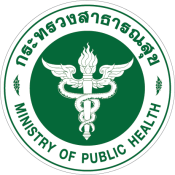  กรณีโรคติดเชื้อไวรัสโคโรนา 2019 (COVID-19)1. ความเป็นมาโรคติดเชื้อไวรัสโคโรนา 2019 (COVID-19) มีการระบาดในวงกว้างในสาธารณรัฐประชาชนจีน ตั้งแต่เดือนธันวาคม 2562 เป็นต้นมา โดยเริ่มจากเมืองอู่ฮั่น มณฑลหูเป่ย์ จนถึงปัจจุบันทำให้พบผู้ป่วยยืนยันมากกว่า 70,000 ราย และเสียชีวิตมากกว่า 2,000 ราย การติดต่อผ่านทางการไอ จาม สัมผัสโดยตรงกับสารคัดหลั่งของของคนและสัตว์ที่อาจเป็นแหล่งรังโรค ปัจจุบันยังไม่มีวัคซีนป้องกัน ส่วนยารักษาจำเฉพาะยังคงอยู่ในระหว่างการศึกษาวิจัย ตั้งแต่เดือนธันวาคม 2562 – 25 กุมภาพันธ์ 2563 มีรายงานผู้ป่วยยืนยันจาก 37 ประเทศทั่วโลก และมีประเทศที่มีการแพร่ระบาดต่อเนื่องภายในประเทศแล้วในปัจจุบัน ได้แก่ จีน เขตปกครองพิเศษฮ่องกงและมาเก๊า ไต้หวัน ญี่ปุ่น สิงคโปร์ เกาหลีใต้ อิหร่าน อิตาลีองค์การอนามัยโลกได้ประเมินสถานการณ์ และเห็นว่าการระบาดของโรคติดเชื้อไวรัสโคโรนา 2019 แพร่กระจายได้อย่างรวดเร็วจนน่ากังวลในวันที่ 30 มกราคม 2563 องค์การอนามัยโลกจึงได้ประกาศให้โรคติดเชื้อไวรัสโคโรนา 2019 เป็นภาวะฉุกเฉินทางสาธารณสุขระหว่างประเทศ  (Public Health Emergency of International Concern)  และแนะนำทุกประเทศให้เร่งรัดการเฝ้าระวัง ป้องกัน และควบคุมโรค การประเมินความเสี่ยง และคาดหมายสถานการณ์การระบาดในประเทศไทย โรคติดเชื้อไวรัสโคโรนา 2019 เริ่มแพร่เข้าสู่ประเทศไทยตั้งแต่ต้นเดือนมกราคม พ.ศ. 2563  โดยผู้เดินทางท่องเที่ยวชาวจีน จากเมืองอู่ฮั่น มณฑลหูเป่ย์ ประเทศจีนพร้อมกับมีการแพร่เชื้ออย่างรวดเร็วไปยังประเทศต่างในทุกภูมิภาคผ่านผู้เดินทางจากประเทศจีน ในปัจจุบันประเทศต่างๆกำลังดำเนินความพยายามอย่างเต็มที่เพื่อเฝ้าระวังป้องกันการนำเชื้อเข้าจากต่างประเทศ และควบคุมการระบาดในประเทศอย่างไรก็ตามการระบาดของเชื้อไวรัสโคโรนา 2019ยังมีแนวโน้มจะขยายตัวไปทั่วโลก ในลักษณะการระบาดใหญ่ (Pandemic)  ตั้งแต่เดือนมกราคม – 27 กุมภาพันธ์ พ.ศ. 2563 ประเทศไทย มีรายงานผู้ป่วยยืนยันโรคติดเชื้อไวรัส
โคโรนา 2019 แล้ว 40 ราย ไม่มีผู้เสียชีวิต โดยกว่าร้อยละ 70 เป็นผู้ที่เดินทางมาจากต่างประเทศ พบผู้ติดเชื้อในประเทศไทยในกลุ่มอาชีพเสี่ยงสูงที่จะสัมผัสกับนักท่องเที่ยวที่เดินทางมาจากพื้นที่ระบาดและผู้ป่วย ได้แก่ พนักงานขับรถ มัคคุเทศก์ พนักงานขายของตามสถานที่ที่มีนักท่องเที่ยวจำนวนมาก และบุคลากรทางการแพทย์ สถานการณ์การติดเชื้อและการระบาดของเชื้อ ไวรัสโคโรนา 2019  ในประเทศไทย คาดการณ์ได้ว่า
จะดำเนินไปเป็น 3 ระยะ ได้แก่ 	ระยะที่ 1: พบผู้ป่วยเดินทางมาจากประเทศที่มีการระบาดของโรคติดเชื้อไวรัสโคโรนา 2019 เป้าหมายการควบคุมโรคคือ ป้องกันการแพร่เชื้อในประเทศมาตรการตอบโต้หลักคือการคัดกรองและเฝ้าระวังโรคในผู้เดินทางจากต่างประเทศ และควบคุมโรคไม่ให้แพร่กระจาย โดยดูแลรักษาผู้ป่วยในห้องแยกโรคในโรงพยาบาลหากค้นหาและควบคุมผู้ติดเชื้อได้ทั้งหมดก็จะไม่มีการระบาดในประเทศแต่ถ้ามีการแพร่เชื้อจากผู้เดินทางจากต่างประเทศสู่ประชาชนไทย สถานการณ์จะขยายสู่ระยะที่ 2 	ระยะที่ 2: พบผู้ป่วยโรคติดเชื้อไวรัสโคโรนา 2019 ภายในประเทศ และมีการระบาดในวงจำกัด เป้าหมายคือ การควบคุมโรคให้อยู่ในวงจำกัดมาตรการตอบโต้หลัก คือควบคุมและชะลอการระบาด โดยการเฝ้าระวังค้นหาผู้ป่วยอย่างถี่ถ้วน ดูแลรักษาผู้ป่วยพร้อมควบคุมการติดเชื้อในสถานพยาบาล  ติดตามเฝ้าระวังโรคในผู้ที่สัมผัสกับผู้ป่วย และสื่อสารแนะนำให้ประชาชนทั่วไปป้องกันโรคอย่างเคร่งครัดหากดำเนินการได้อย่างมีประสิทธิภาพ การระบาดก็จะชะลอตัวและยุติลง  แต่ถ้าควบคุมการแพร่เชื้อได้ไม่ดีพอการระบาดก็จะขยายตัวสู่ระยะที่ 3 	ระยะที่ 3: พบการระบาดของโรคติดเชื้อไวรัสโคโรนา 2019 ในวงกว้าง ในประเทศไทยเป้าหมายของการควบคุมโรค คือการบรรเทาความเสียหายและผลกระทบ มาตรการตอบโต้หลัก คือการดูแลรักษาผู้ป่วยเพื่อให้มีผู้เสียชีวิตน้อยที่สุด  และสื่อสารแนะนำให้ประชาชนป้องกันตนเองให้กว้างขวางที่สุด ดังแผนภูมิแสดงการคาดการณ์ระยะของการระบาดในรูปที่ 1  รูปที่ 1แสดงการคาดการณ์ระยะการระบาดของโรคติดเชื้อไวรัสโคโรนา 2019 ในประเทศไทย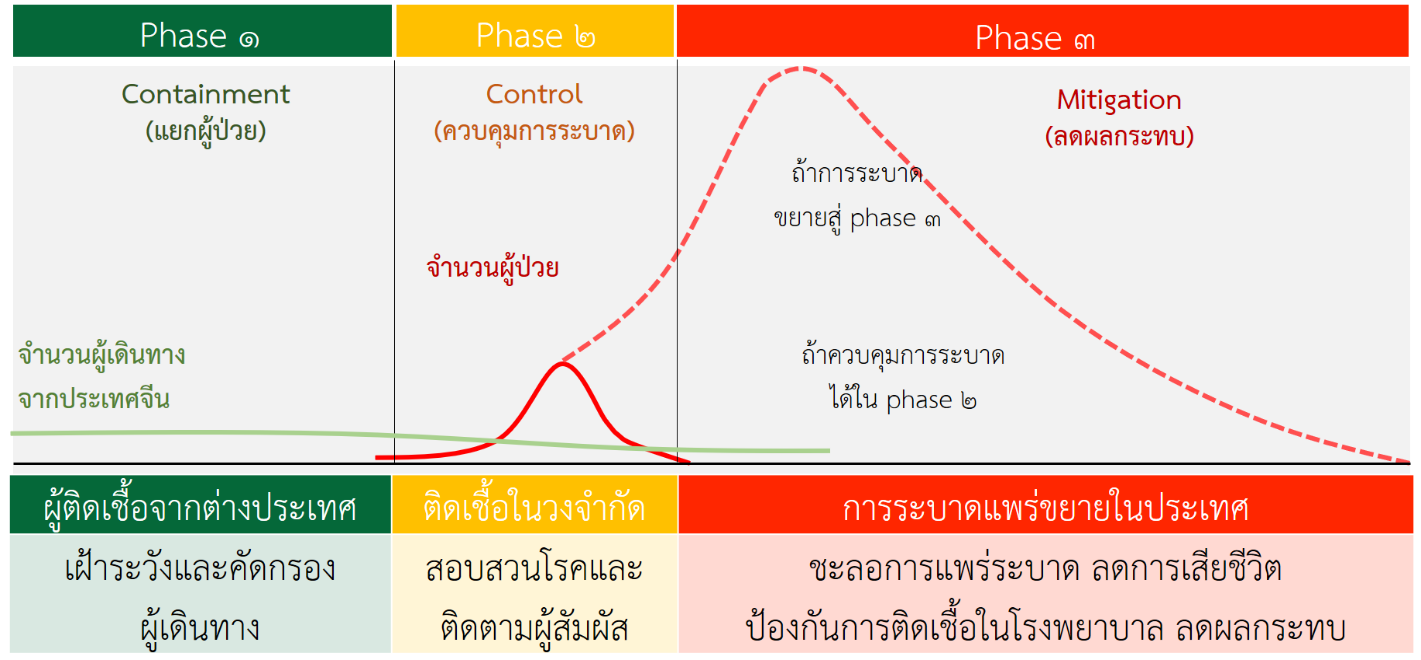 ดังนั้น เพื่อเป็นการเตรียมความพร้อมในการตอบโต้ภาวะฉุกเฉินจากกรณีดังกล่าว สำนักงานปลัดกระทรวงสาธารณสุข เห็นควรให้ทุกจังหวัดจัดการฝึกซ้อมแผนรับมือการระบาดของโรคติดเชื้อไวรัส
โคโรนา 2019 ชนิดซ้อมแผนบนโต๊ะ (Table Top Exercise: TTX) โดยมีวัตถุประสงค์เพื่อทดสอบความพร้อมการบริหารจัดการรับมือโรคติดเชื้อไวรัสโคโรนา 2019 ระดับจังหวัด พร้อมทั้งทดสอบระบบการสอบสวนควบคุมโรคและการดูแลรักษาพยาบาลผู้ป่วยของสำนักงานสาธารณสุขจังหวัด และสถานพยาบาลในเขตสุขภาพขอบเขตของแนวทางปฏิบัติการตอบโต้ภาวะฉุกเฉินแนวทางปฎิบัติการตอบโต้ภาวะฉุกเฉิน สรุปได้เป็นมาตรการสำคัญ 6 ด้าน (6 C) ดังนี้1) การคัดกรองและเฝ้าระวังผู้ป่วยที่ด่าน สถานพยาบาล และชุมชน (Capture)2) การดูแลรักษาผู้ป่วยและป้องกันการติดเชื้อ (Case management and infection control)3) การติดตามผู้สัมผัสโรคและควบคุมการระบาดในชุมชน (Contact tracing and containment)4) การสื่อสารความเสี่ยง (Communication)5) การใช้มาตรการทางสังคมและกฎหมาย (Community intervention and Law enforcement)6)การประสานงานและจัดการข้อมูล (Coordinating and Joint Information Center)2. ความรู้เรื่องโรคติดเชื้อไวรัสโคโรนา 2019 (COVID-19)โรคติดเชื้อไวรัสโคโรนา 2019 (Coronavirus Disease 2019; COVID-19) เป็นโรคติดต่อระบบทางเดินหายใจ เกิดจากเชื้อไวรัส Severe acute respiratory syndrome coronavirus 2 (SARS-CoV-2)จัดเป็นโรคติดต่ออันตราย ลำดับที่ 14 ตามพระราชบัญญัติโรคติดต่อ พ.ศ. 2558อาการของโรค: แยกได้ยากจากโรคติดเชื้อทางเดินหายใจชนิดเฉียบพลันที่มีสาเหตุจากเชื้ออื่นๆ เช่น ไข้หวัดใหญ่ ผู้ป่วยร้อยละ 80.9 อาการไม่รุนแรง ได้แก่ มีไข้  อ่อนเพลีย ไอแห้ง ปวดกล้ามเนื้อ คัดจมูก มีน้ำมูก เจ็บคอ หรืออาจจะมีถ่ายเหลวได้ ผู้ป่วยร้อยละ 13.8 อาการรุนแรง ได้แก่ หายใจหอบเหนื่อย หรือหายใจลำบาก ผู้ป่วยร้อยละ 4.7 มีภาวะวิกฤติ ได้แก่ ภาวะหายใจล้มเหลว ภาวะช็อกจากติดเชื้อในกระแสเลือด หรืออวัยวะล้มเหลว และพบผู้ติดเชื้อที่ไม่แสดงอาการประมาณร้อยละ 1.2 ของผู้ติดเชื้อที่พบทั้งหมดในประเทศจีน (ข้อมูลระหว่างวันที่ 8 ธันวาคม 2562 ถึง 11 กุมภาพันธ์ 2563) อัตราป่วยตายของโรคติดเชื้อไวรัสโคโรนา 2019 เท่ากับร้อยละ 2.3น้อยกว่าโรคซาร์ส และโรคเมอร์ส ซึ่งมีอัตราป่วยตายเท่ากับร้อยละ 9.6 และ 34.4 ตามลำดับ อย่างไรก็ตามอัตราป่วยตายจะเพิ่มสูงขึ้นในกลุ่มเสี่ยง ได้แก่ ผู้สูงอายุ ผู้ที่มีโรคประจำตัวระยะฟักตัวของโรค: มีระยะเวลาตั้งแต่รับเชื้อไปจนถึงมีอาการประมาณ 2–14 วันวิธีการแพร่โรค: การแพร่เชื้อระหว่างคนสู่คน โดยผ่านทางเสมหะของผู้ป่วยจากการไอ และจากการสัมผัสอย่างใกล้ชิดกับผู้ป่วยโดยไม่มีการป้องกันตนเอง การรักษา: ปัจจุบัน (มีนาคม 2563) ยังไม่มีคำแนะนำอย่างเป็นทางการสำหรับการใช้ยาต้านไวรัสในการรักษาโรค COVID-19 ส่วนใหญ่เป็นการรักษาตามอาการ อย่างไรก็ตามมีรายงานข่าวว่าทางการจีนประกาศเมื่อวันที่ 17 กุมภาพันธ์ 2563 ว่าองค์กร National Medical Product Administration ของจีนได้รับรองการทดลองใช้ยาต้านไวรัสชื่อการค้า Favilavir (ชื่อทั่วไป Favipiravir)เพื่อรักษาผู้ป่วยโรคติดเชื้อไวรัสโคโรนา 2019 โดยยังไม่มีการรายงานผลการศึกษาโดยละเอียดอย่างเป็นทางการ3. วัตถุประสงค์การฝึกซ้อมแผน เพื่อทดสอบความพร้อมในการตอบโต้ภาวะฉุกเฉิน ในการรับมือโรคติดเชื้อไวรัสโคโรนา 2019เพื่อให้จังหวัดสามารถปรับใช้แนวทางหรือขั้นตอนการปฏิบัติการ (SOP) กรณีโรคติดเชื้อไวรัส
โคโรนา 2019 ได้อย่างถูกต้องเหมาะสมเพื่อพัฒนาทักษะบุคลากรที่เกี่ยวข้องในระบบบัญชาการเหตุการณ์ กรณีโรคติดเชื้อไวรัสโคโรนา 2019เพื่อทดสอบระบบ สรุปประเด็นที่ต้องปรับปรุง และจัดทำแนวทางแก้ไขเร่งด่วน4. ขอบเขตการฝึกซ้อมแผน	รูปแบบการฝึกซ้อมแผนชนิดซ้อมบนโต๊ะ (Table Top Exercise: TTX) เพื่อทดสอบการตอบสนองต่อสถานการณ์สมมุติการระบาดของโรค COVID-19 เน้นการเตรียมพร้อม การประสานงานระหว่างหน่วยงาน5. หน่วยงานกลุ่มเป้าหมาย สำนักงานสาธารณสุขจังหวัดร้อยเอ็ดโรงพยาบาลศูนย์/ชุมชนหน่วยงานวิชาการในระดับเขต และผู้แทนเขตสุขภาพ6. การสรุปผลการฝึกซ้อมแผนผู้นำการสรุปผลประกอบด้วย ประธานทีมประเมิน (ผู้ตรวจเขตสุขภาพ หรือ สารสาธารณสุขนิเทศ)ทีมผู้เชี่ยวชาญ เช่น กรมควบคุมโรค กรมการแพทย์ สำนักสาธารณสุขฉุกเฉิน กรมอนามัย 7.ขอบข่ายสถานการณ์สมมุติ	สถานการณ์สมมุติลำดับที่ 1	พบผู้ป่วยสงสัยโรค COVID-19 จำนวน 1 ราย (พ่อ) เข้ารับการรักษาที่โรงพยาบาลเอกชนแห่งหนึ่งในจังหวัดแสงดาว	มีประวัติเดินทางไปเที่ยวเมืองกวางโจว ประเทศจีน การเดินทางครั้งนี้ไปร่วมกับลูกสาวคนโตและลูกสาวคนเล็กสถานการณ์สมมุติลำดับที่ 2 พบผู้ป่วยสงสัยโรค COVID-19  2 ราย (ลูกสาว)	ลูกสาว 1 คน มีอาการระบบทางเดินหายใจ เข้ารับการรักษาที่โรงพยาบาลพระศุกร์ ต่อมาส่งต่อที่โรงพยาบาลตะวัน จังหวัดตะวัน มีประวัติเดินทางกลับมาพร้อมบิดา พักที่หอพักนักศึกษามหาวิทยาลัย ณ จังหวัดตะวันสถานการณ์สมมุติลำดับที่ 3 	เกิดข่าวลือการระบาดโรค COVID-19 จากกลุ่มนักศึกษา กลุ่มญาติพี่น้องของนักศึกษา และกระจายต่อไปยังประชาชนในพื้นที่ 3 จังหวัดสถานการณ์สมมุติลำดับที่ 4 	เกิดเหตุการณ์พบผู้ป่วยอาการทางเดินหายใจหลายราย ในกลุ่มบุคลากรทางการแพทย์ของโรงพยาบาลพระศุกร์ จังหวัดตะวันสถานการณ์สมมุติลำดับที่ 5 	หน่วยงานต่างๆ เข้าควบคุมโรค และเหตุการณ์การระบาดเริ่มกลับเข้าสู่ภาวะปกติการซ้อมแผนรับมือโรคติดเชื้อไวรัสโคโรนา 2019 (COVID-19) ชนิดซ้อมแผนบนโต๊ะ (Table Top Exercise)โดย ประธาน : นายแพทย์สาธารณสุขจังหวัด ตามสถานการณ์สมมุติทั้ง 5 ลำดับ รวม จำนวน 12 ฉาก (รายละเอียดดังลำดับสถานการณ์สมมุติ)สถานการณ์สมมุติ คำถาม และคำตอบ หมายเหตุ  แนวทางในการตอบคำถามสำหรับแต่ละหน่วยงานที่เกี่ยวข้อง ให้คำนึงถึงและครอบคลุมรายละเอียด ดังนี้    1. บทบาทและหน้าที่ของหน่วยงานที่เกี่ยวข้องกับเหตุการณ์    2. ความพร้อมในด้านทรัพยากรของหน่วยงาน    3. การกำหนดผู้รับผิดชอบหลักที่เกี่ยวข้องกับสถานการณ์ในลักษณะดังกล่าว    4. กฎหมายที่เกี่ยวข้องในการปฏิบัติงานสรุปผลการฝึกซ้อมแผนผังระบบบัญชาการณ์เหตุการณ์ กรณีโรคติดเชื้อไวรัสโคโรนา 2019(ระบุผังระบบบัญชาการณ์เหตุการณ์ พร้อระบุชื่อหัวหน้ากล่องภารกิจ และช่องทางการติดต่อ)สรุปผลและอภิปรายผลการฝึกซ้อมแผนการคัดกรองและเฝ้าระวังผู้ป่วยที่ด่าน สถานพยาบาล และชุมชน (Capture)การดูแลรักษาผู้ป่วยและป้องกันการติดเชื้อ (Case management and infection control)การติดตามผู้สัมผัสโรคและควบคุมการระบาดในชุมชน (Contact tracing and containment)การสื่อสารความเสี่ยง (Communication)การใช้มาตรการทางสังคมและกฎหมาย (Community intervention and Law enforcement)การประสานงานและจัดการข้อมูล (Coordinating and Joint Information Center)ภาคผนวกแนวทางการเฝ้าระวังและสอบสวนโรคติดเชื้อไวรัสโคโรนา 2019แนวทางการประสานงานเมื่อพบผู้ป่วยเข้าเกณฑ์สอบสวน Novel coronavirus 2019 (Patient under investigation : PUI) Workflow: การประสานงานเพื่อส่งตรวจทางห้องปฏิบัติการ กรณีพบผู้ป่วยที่เข้าเกณฑ์สอบสวน (PUI) และ ผู้สัมผัส Novel Coronavirus 2019  Workflow: การประสานงานเพื่อส่งต่อผู้ป่วยไปยัง รพ. ในสังกัดกรมการแพทย์ ผู้ป่วยเข้าเกณฑ์สอบสวนโรค(Patient under investigation : PUI) โรคติดเชื้อไวรัสโคโรนา 2019แนวทางการจัดระบบบริการของโรงพยาบาล กรณีมีการระบาดของเชื้อไวรัสโคโรนา 2019 ในวงกว้างข้อแนะนำแนวปฏิบัติการป้องกันและควบคุมโรคติดเชื้อ กรณีโรคโคโรนาไวรัส 2019 แนวทางการบริหารจัดการระบบการตรวจทางห้องปฏิบัติการและการรายงานผล แนวทางเวชปฏิบัติ การวินิจฉัย ดูแลรักษา และป้องกันการติดเชื้อในโรงพยาบาล กรณีผู้ป่วยติดเชื้อไวรัสโคโรนา 2019 (COVID-19)คู่มือการตรวจวินิจฉัยโรคติดเชื้อไวรัสโคโรนา 2019 (COVID-19) ทางห้องปฏิบัติการ  รายชื่อคณะแพทย์ผู้เชี่ยวชาญที่ให้คำปรึกษากรณีผู้ป่วยโรคติดเชื้อไวรัสโคโรนา 2019แบบรายงานผู้ป่วยโรคติดเชื้อไวรัสโคโรนา 2019 แบบสรุปผลคัดกรองผู้สัมผัสของผู้ป่วยเข้าข่าย 2019(COVID-19)แบบสัมภาษณ์ผู้สัมผัสที่ไม่มีอาการของผู้ป่วยเข้าข่ายโรคติดเชื้อไวรัสโคโรนา 2019หมายเหตุ สามารถดาวน์โหลดเอกสารตามภาคผนวกที่เป็นปัจจุบัน ได้ที่ https://ddc.moph.go.th/viralpneumonia/guidelines.php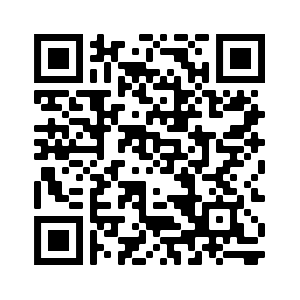 ลำดับเวลาเหตุการณ์ข้อคำถามแนวคำตอบผู้ตอบสถานการณ์สมมุติที่ 1สถานการณ์สมมุติที่ 1สถานการณ์สมมุติที่ 1สถานการณ์สมมุติที่ 1สถานการณ์สมมุติที่ 1สถานการณ์สมมุติที่ 11 (5 นาที)ฉากที่ 1.1 วันที่ 16 มีนาคม 2563 สำนักงานสาธารณสุขจังหวัดแสงดาว ได้รับรายงานผู้ป่วย 1 รายชายไทยอายุ 63 ปี ขณะนี้พักรักษาที่โรงพยาบาลเอกชน จากการซักประวัติ ในวันที่ 16 มีนาคม 2563ผู้ป่วยให้ประวัติว่า เมื่อวันที่ 15 มีนาคม 2563มีอาการไข้ ไอเจ็บคอ หายใจลำบาก เหนื่อยหอบ มีเสมหะ มีน้ำมูก 1 วันต่อมา ผู้ป่วยมีอาการอ่อนเพลีย เหนื่อยหอบมากขึ้น ต้องใช้ออกซิเจนช่วยหายใจ และซักประวัติเพิ่มเติม พบว่า มีประวัติเพิ่งกลับจากไปเที่ยวเมืองกวางโจว ประเทศจีนระหว่างวันที่ 1 – 10 มีนาคม 2563 การเดินทางครั้งนี้ไปร่วมกับลูกสาวคนโตและลูกสาวคนเล็ก
แพทย์จึงสงสัยโรค COVID-19- หากท่านเป็น ผอ.รพ.เอกชน
  หน่วยงานของท่าน จะทำ
  อะไรบ้างระบุขั้นตอน รายละเอียดวิธีการดำเนินงาน ต่อไปนี้1. แนวทางการแยกผู้ป่วย3. การแจ้งสำนักงานสาธารณสุขจังหวัด และปรึกษาเรื่องการส่งต่อหากจำเป็น4. เรื่องที่ต้องทำความเข้าใจต่อบุคคลากรทางการแพทย์และญาติผู้ป่วยในการรักษา 5.แนวทางการดูแลผู้ป่วยเพื่อการป้องกันการติดเชื้อ เช่น การใช้อุปกรณ์ PPE 6. การเตรียมในเรื่องการส่งต่อผู้ป่วยเช่น โรงพยาบาลปลายทาง รถพยาบาล และบุคลากร  7.การจัดการขยะติดเชื้อและสิ่งแวดล้อมรพ.เอกชน2 (10 นาที)ฉากที่ 1.2เช้าวันที่ 16 มีนาคม 2563 เวลา 09.00 น. หลังจากรายงาน สสจ. แพทย์จึงปรึกษาขอพิจารณาส่งต่อไปยัง รพศ.แสงดาว1. สสจ. หน่วยงานของท่านจะดำเนินการอย่างไรเมื่อได้รับแจ้ง2. รพศ.แสงดาว หน่วยงานของท่านจะดำเนินการต่ออย่างไร1. แนวทางของ สสจ. และ CDCU เพื่อเตรียมการสอบสวนโรคเพิ่มเติม เช่น ศึกษาเวชระเบียน ข้อมูลเพิ่มเติม ประวัติครอบครัว 2. การประสาน เขตและสคร. เพื่อประสานการส่งตัวอย่างตรวจ1. มีแนวทาง ขั้นตอน การรับผู้ป่วย PUI จาก รพ.อื่นๆ หรือ รพ.สต. หรือชุมชนอย่างไร2. การจัดเตรียมห้อง negative pressure และอุปกรณ์ PPE และบุคลากรดูแลผู้ป่วย3. การเตรียมความพร้อมในการดูแลผู้ป่วยอาการรุนแรงหากต้องใช้เครื่องช่วยหายใจ (ต้องรับไว้ที่ รพศ. นั้นๆ)4. การจัดพยาบาล ICN และแพทย์ที่รับผิดชอบงานโรคติดเชื้อ เพื่อดูแลเรื่องการป้องกันการติดเชื้อใน รพ.5. การประสานเจ้าหน้าที่ห้อง LAB เรื่องการเก็บตัวอย่าง6. ขั้นตอนการเก็บข้อมูลผู้สัมผัส ติดตามจนกว่าจะมีการแจ้งผล LAB ของผู้ป่วย PUI7. การทำความสะอาด และกำจัดขยะติดเชื้อสสจ.ผอ.รพศ.3 (5 นาที)ฉากที่ 1.3 รพศ.แสงดาวรับ Refer และเก็บตัวอย่างส่งตรวจหาสารพันธุกรรม SAR-CoV21. รพศ.แสงดาว หน่วยงานของท่านจะเก็บตัวอย่าง อะไรบ้าง และส่งตรวจที่ไหน (การเตรียมอุปกรณ์ป้องกัน การเก็บตัวอย่าง การส่งตัวอย่างตรวจ)เตรียมแนวทางการเก็บตัวอย่างส่งตรวจ วิธีการ วัสดุอุปกรณ์ คนเก็บตัวอย่าง การประสานงานเพื่อส่งตัวอย่างตรวจ การรับแจ้งผล และการรายงานผลต่อไปยังผู้เกี่ยวข้องรพศ.4 (15 นาที)ฉากที่ 1.4วันที่ 16มีนาคม 2563 เวลา 21.30 น. ศูนย์วิทยาศาสตร์การแพทย์ แจ้งผลตรวจทางห้องปฏิบัติการแก่ รพศ. ผลตรวจพบสารพันธุกรรมของเชื้อ 
SARS–CoV21.รพศ.  หน่วยงานของท่านจะทำอะไร เมื่อได้รับผล Lab2. สสจ. แสงดาวหน่วยงานของท่านจะทำอะไรบ้างจะพิจารณาเปิด EOC ระดับจังหวัด หรือไม่ อย่างไร3.สคร. หน่วยงานของท่านจะทำอะไรบ้าง
จะพิจารณาเปิด EOC ระดับ สคร. หรือไม่อย่างไร1.แนวทางการรายงานผลการตรวจทางห้องปฏิบัติการจาก ศวก. ไปยังหน่วยงานที่เกี่ยวข้องตามลำดับ1. ขั้นตอนการเปิดศูนย์ปฏิบัติการตอบโต้ภาวะฉุกเฉินทางด้านสาธารณสุข โครงสร้างระบบบัยชาการเหตุการณ์ และการแจ้งหัวหน้ากลุ่มภารกิจจัดทำแผนเผชิญเหตุ2. แนวทางการรายงานให้ผู้ว่าราชการจังหวัดรับทราบ และการใช้กลไกคณะกรรมการโรคติดต่อจังหวัด เพื่อให้สามารถระดมทรัพยากรในการควบคุมโรคเมื่อได้รับแจ้งจาก สสจ. พบสารพันธุกรรมของ SARS-COV2 สคร.ควรเตรียมการ ดังนี้1.แจ้งข้อมูลไปที่ SAT ของกรมควบคุมโรคทันที2.ผอ.สคร.พิจารณาเปิด EOC เพื่อระดมสรรพกำลังสนับสนุนการใช้วัสดุอุปกรณ์ ความรู้ทางวิชาการ และยาต้านไวรัสหากจำเป็น3.สรุปสถานการณ์ให้ผู้อำนวยการเขตสุขภาพทราบ เพื่อใช้ในการตัดสินใจสั่งการรพศ.สสจ.สคร. สถานการณ์สมมุติที่ 2สถานการณ์สมมุติที่ 2สถานการณ์สมมุติที่ 2สถานการณ์สมมุติที่ 2สถานการณ์สมมุติที่ 2สถานการณ์สมมุติที่ 25 (5 นาที)ฉากที่ 2.1วันที่ 17 มีนาคม 2563 เวลา 16.00 น รพช.พระศุกร์ จ.ตะวันมีผู้ป่วย 1 ราย เพศหญิง อายุ 20 ปี มาด้วยอาการไข้ ไอ เจ็บคอ มีเสมหะ มีน้ำมูก  เจ้าหน้าที่ได้ซักประวัติทราบว่า มีประวัติเดินทางไปเที่ยวที่เมืองกวางโจว ประเทศจีน ระหว่างวันที่ 1 – 10 มีนาคม 25631.รพช. พระศุกร์หน่วยงานของท่าน จะทำอะไรบ้าง เมื่อพบผู้ป่วยรายนี้ระบุขั้นตอน รายละเอียดวิธีการดำเนินงาน ต่อไปนี้1. การคัดกรองผู้ป่วยและการจัด ARI clinic แบบ one stop service2. การป้องกันการติดเชื้อใน รพ.3. เกณฑ์การส่งต่อผู้ป่วย4. การส่งตัวอย่างตรวจทางห้องปฏิบัติการ (หากรับผู้ป่วยไว้เอง)5. การสอบสวนโรคเบื้องต้นทำอย่างไร ใช้แบบฟอร์มใดบ้างรพช. 6 (20 นาที)ฉากที่ 2.2แพทย์ รพช.พระศุกร์ สงสัยโรค COVID-19 จึงปรึกษา รพท.ตะวัน และขอส่งต่อไปรับการรักษา ณ รพท.ตะวัน1. รพช. หน่วยงานของท่านมีวิธีการส่งต่ออย่างไร(ตั้งแต่สงสัย จนถึง รถพยาบาล
ที่ไปส่งกลับมาถึง)2. รพท. หน่วยงานของท่านจะทำอะไรบ้างหลังรับแจ้ง Refer ผู้มีPUI COVID193. สสจ.ตะวันหน่วยงานของท่านจะทำอะไรบ้างหลังรับแจ้ง PUI COVID19ขั้นตอนการส่งต่อผู้ป่วย1. พนักงานขับรถยนต์ การเตรียมรถยนต์ เตรียมอุปกรณ์ PPE 2. การประสานกับโรงพยาบาลจังหวัดที่รับส่งต่อผู้ป่วย โดยใช้เส้นทางเฉพาะเพื่อลดการปนเปื้อน 3. การล้างรถยนต์ 4. การจัดการขยะติดเชื้อ1. การประสานงานเจ้าหน้าที่เตรียมห้องแยกโรค, เจ้าหน้าที่ระบาดวิทยา, ICN, Supervisor, บุคลากรที่จะดูแลผู้ป่วย2. การบริหารจัดการ ขั้นตอนการรับผู้ป่วยจากรถที่มาส่งจนถึงห้องแยกโรคการป้องกันการติดเชื้อ 1.ยืนยันรายละเอียดเหตุการณ์กับ รพช. และ รพท. เพื่อตรวจสอบเหตุการณ์ 2.แจ้ง สคร.ว่ามีผู้ป่วยสงสัย3. แนวทางการประสานการติดตามการสอบสวนโรครพช.รพท. สสจ. 7 (10 นาที)ฉากที่ 2.3 1) แพทย์ รพท.ตะวัน รักษาตามอาการ และเก็บตัวอย่างส่งตรวจหา
สารพันธุกรรมไวรัสSARS-COV2ที่ศวก.2) วันที่ 18 มีนาคม 2563เวลา 08.00 น. ศวก. แจ้งผลตรวจทางห้องปฏิบัติการพบสารพันธุกรรมของเชื้อ SARS-COV21. รพท. ตะวันหน่วยงานของท่านจะทำอะไรบ้างกับผู้ PUI จะเก็บตัวอย่างอะไรบ้าง และส่งตรวจที่ไหน 2. สสจ. หน่วยงานของท่านจะดำเนินการ อย่างไร หลังพบผู้ป่วย confirmed COVID-191. การเตรียมแพทย์และพยาบาลเตรียมอุปกรณ์ป้องกัน PPE สำหรับตรวจร่างกายผู้ป่วย 2. การประสานการส่งสิ่งส่งตรวจ 3. วิธี ขั้นตอน การเก็บสิ่งส่งตรวจ 4. แจ้งสำนักงานสาธารณสุขจังหวัด การแจ้งนายแพทย์สำนักงานสาธารณสุขจังหวัด/ผู้ว่าราชการจังหวัด/คณะกรรมการโรคติดต่อจังหวัด/สคร./เขตสุขภาพ/ท่านผู้ตรวจราชการ เพื่อพิจารณาเปิด EOC แนวทางการติดตามสถานการณ์/ รายงานผู้บัญชาการเหตุการณ์/ ประสานทีม SAT/ทีมติดตามสอบสวนผู้สัมผัส/ การประเมินความเสี่ยงรพท. สสจ. เขต สคร.สถานการณ์สมมุติที่ 3สถานการณ์สมมุติที่ 3สถานการณ์สมมุติที่ 3สถานการณ์สมมุติที่ 3สถานการณ์สมมุติที่ 3สถานการณ์สมมุติที่ 38 (15 นาที)ฉากที่ 3.1วันที่ 18 มีนาคม 2563ทีมสอบสวนโรค จังหวัดตะวัน ดำเนินการสอบสวนโรคและค้นหาผู้สัมผัสใกล้ชิดกับผู้ป่วย ซึ่งเป็นนักศึกษามหาวิทยาลัยแห่งหนึ่ง ในจังหวัดตะวัน พบผู้สัมผัสใกล้ชิดจำนวน 4 ราย และผู้สัมผัสร่วมชั้นเรียน จำนวน 40 รายวันที่กลับมาถึงไทย ผู้ป่วยรายนี้ แวะพักที่บ้านแม่ จังหวัดตะวัน (ในบ้าน มี แม่ ยาย หลาน และพี่สาวซึ่งเดินทางไปด้วยกัน อาศัยอยู่) ในวันรุ่งขึ้นจึงไปเรียนที่มหาวิทยาลัย และผู้สัมผัสร่วมชั้นเรียน จำนวน 40 ราย อาศัยอยู่ในจังหวัดตะวัน แสงดาว และธารา 1.สสจ. ตะวัน ทางหน่วยงานของท่านจะทำอะไรต่อไปเมื่อได้รับผลการสอบสวนโรค และควรประสานงานกับใครบ้าง 2.สสจ.แสงดาว และธารา ได้รับรายงานจาก สสจ.ตะวัน หน่วยงานของท่านจะดำเนินการต่อไปอย่างไร 1. การประสานงานกับ สสจ อีก 2 แห่ง แจ้งให้จังหวัดในเขตสุขภาพทุกแห่ง ทราบเหตุการณ์2. ให้ระบุขั้นตอน รายละเอียดการดำเนินงานต่อไปนี้- แนวทางการติดตามผู้สัมผัสและแยกประเภทตามความเสี่ยง- การจัดการผู้สัมผัสเสี่ยงสูง- การจัดสถานที่เพื่อแยกกักผู้สัมผัสเสี่ยงสูง(หากจำเป็น)- การกำหนดสถานที่เพื่อรองรับผู้ป่วยจำนวนมาก เช่น cohort ward และแผนการบริหารจัดการสถานที่รองรับผู้ป่วย เช่น บุคลากร การจัดสรรเวชภัณฑ์- แนวทางการสื่อสารความเสี่ยง และแจ้งกฎหมายที่เกี่ยวข้อง- การพิจารณาปิดมหาวิทยาลัย - แนวทางให้หยุดเรียน หยุดอยู่กับบ้าน- การจัดทำทะเบียนผู้สัมผัส และการจัดการเมื่อพบผู้ป่วย PUI ในกลุ่มผู้สัมผัส- แนวทางการบริหารจัดการทรัพยากร เวชภัณฑ์ ของโรงพยาบาลและภายในจังหวัดสสจ. สสจ.9 (25 นาที)ฉากที่ 3.2มีข่าวลือใน social media Facebook line ว่าเกิดการแพร่ระบาดของโรคในนักศึกษามหาวิทยาลัย จ.ตะวันทีมสอบสวนโรค พบว่า นักศึกษาร่วมห้องกับผู้ป่วยได้ส่งข้อมูลทาง social media ต่อๆ กัน ทำให้เกิดความหวาดกลัว การแพร่ระบาดของโรคในประชาชนในพื้นที่ดังกล่าว1. เมื่อมีข่าวลือการระบาดของโรค COVID-19สสจ. และ ศูนย์วิชาการต่างๆ ในระดับเขต
ที่เกี่ยวข้อง หน่วยงานของท่าน จะทำอะไรบ้างให้เตรียมแผนการดำเนินงาน ดังนี้- การจัดการข่าวลือ- การประชาสัมพันธ์ ร่วมกับประชาสัมพันธ์จังหวัด และหน่วยงานอื่นๆ ให้เหมาะสมกับกลุ่มเป้าหมายต่างๆ การกำหนด key message- การลงพื้นที่ไปในมหาวิทยาลัย เพื่อประชาสัมพันธ์มาตรการควบคุมโรคและสิ่งที่เจ้าหน้าที่และนักศึกษาต้องปฏิบัติ - การรายงานไปที่กรมควบคุมโรค/ ผู้ตรวจราชการ / นพ.สสจ.ที่เกี่ยวข้อง/ เขต อนามัย / ผู้ว่าราชการจังหวัด- การสื่อสารการดำเนินงาน และการแนวทางการปฏิบัติตัวในกลุ่มเจ้าหน้าที่สาธารณสุข - บทบาทของทีม MCATT- การจัดการสิ่งแวดล้อมในมหาวิทยาลัยสสจ. สคร. เขต สถานการณ์สมมุติที่ 4สถานการณ์สมมุติที่ 4สถานการณ์สมมุติที่ 4สถานการณ์สมมุติที่ 4สถานการณ์สมมุติที่ 4สถานการณ์สมมุติที่ 410 (25 นาที)สถานการณ์สมมุติที่ 4ฉากที่ 4.1วันที่ 20 มีนาคม 2563 เวลา 09.00 น สสจ.ตะวัน รายงานผลว่า บุคลากรทางการแพทย์ของ รพช.พระศุกร์
จ.ตะวัน จำนวน 11 ราย มีอาการป่วย ดังนี้      - พยาบาล 6 ราย (สัมผัสผู้ป่วย 3 ราย)      - เวรเปล 2 ราย (สัมผัสผู้ป่วย  1 ราย)     - ห้องบัตร 1 ราย      - ผู้ช่วยเหลือคนไข้ 2 ราย (สัมผัสผู้ป่วย 2 ราย) รพช.พระศุกร์ รายงานด่วนให้ สสจ. และ สสจ. รายงานเขตสุขภาพทราบ1. ท่าน ผอ.รพช.พระศุกร์ หลังทราบเหตุการณ์ หน่วยงานของท่าน
จะควบคุมการระบาดอย่างไร และควรรายงานแก่ใคร2. ระดับเขตจะมีแนวทางการช่วยเหลือ สนับสนุนอย่างไรให้เตรียมแผนการดำเนินงาน ดังนี้การแยกบุคลากรที่มีอาการป่วยและดูแลรักษา การจัดห้องแยกโรคการให้ผู้สัมผัสหยุดการปฏิบัติงานและแยกสังเกตอาการการจัดบุคลกรเพื่อปฏิบัติงานทดแทนบุคลากรที่ต้องหยุดงาน การลดภารกิจที่ไม่จำเป็น และแผนประคองกิจการของโรงพยาบาล จะทำอย่างไรการเฝ้าระวังผู้ป่วยรายใหม่การป้องกันการแพร่กระจายเชื้อในโรงพยาบาลการติดตามข้อมูลและสรุปข้อมูลในแต่ละวันรพ. สสจ. เขต สคร.11 (10 นาที)ฉากที่ 4.2วันที่ 23 มีนาคม 2563 เวลา 00.40 น. สถาบันบำราศนราดูร แจ้งผลการตรวจทางห้องปฏิบัติการ ไม่พบสารพันธุกรรมของเชื้อ SARS–CoV2ทั้ง 11 ราย1.ท่าน ผอ รพช. หน่วยงานของท่าน ควรทำอะไร หลังจากทราบข้อมูลนี้1. รายงานผู้บริหาร และ สสจ. รับทราบว่า ผลตรวจทั้ง 11 ราย ไม่พบเชื้อ พร้อมแจ้งรายละเอียดเชื้อสาเหตุที่พบ 2. แจ้งเจ้าหน้าที่บุคลากรทางการแพทย์ทราบ3. จะพิจารณาอย่างไร ให้เจ้าหน้าที่ยังคงอยู่ในห้องแยกโรค (โดยเฉพาะหากมีอาการชัดเจนหรืออาการรุนแรง ควรเก็บตัวอย่างส่งตรวจซ้ำ) หรือสามารถออกจากห้องแยกได้ แต่ให้หยุดอยู่กับบ้าน หรืออยู่ในที่ที่จัดไว้เพื่อ Home quarantine ต่อจนครบ 14 วัน รพช. สสจ. สคร. เขต สถานการณ์สมมุติที่ 5สถานการณ์สมมุติที่ 5สถานการณ์สมมุติที่ 5สถานการณ์สมมุติที่ 5สถานการณ์สมมุติที่ 5สถานการณ์สมมุติที่ 512 (10 นาที)สถานการณ์สมมุติที่ 5กระทรวงสาธารณสุขแถลงข่าวยืนยันพบผู้ป่วยโรคCOVID-19 มีเพียง 2 ราย ผู้สัมผัสใกล้ชิดผู้ป่วยยืนยันได้รับการดูแลตามมาตรฐาน ขอให้ประชาชน
อย่าวิตกกังวลเรื่องการแพร่ระบาดของโรค- โรงพยาบาลได้ดูแลรักษาผู้ป่วยและดำเนินการป้องกันการติดเชื้อในโรงพยาบาล1.ทุกหน่วยงานที่เกี่ยวข้อง ท่านจะเสนอมาตรการต่อเนื่องอย่างไรบ้างดำเนินการมอบหมายภารกิจต่อเนื่องดังนี้ 1. การรายงานเมื่อพบผู้ป่วยPUI2. การจัดระบบเฝ้าระวังในชุมชน และสถานพยาบาลอย่างเข้มข้น จะมีแนวทางการดำเนินการอย่างไร3. แนวทางการดูแลรักษาผู้ป่วย การส่งต่อ4. ติดตามผู้สัมผัส 5. การสื่อสารความเสี่ยงในเชิงรุกทุกหน่วยงาน13 (30 นาที)สรุปผลการฝึกซ้อม โดย ผู้เข้าร่วมและทีมประเมินสรุปผลการฝึกซ้อม โดย ผู้เข้าร่วมและทีมประเมินสรุปผลการฝึกซ้อม โดย ผู้เข้าร่วมและทีมประเมินสรุปผลการฝึกซ้อม โดย ผู้เข้าร่วมและทีมประเมิน